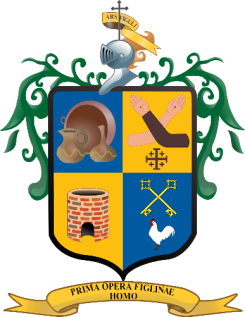 ACTA NÚMERO 03 (TRES) DE SESIÓN ORDINARIA DE LA COMISIÓN EDILICIA PERMANENTE DE CALLES Y CALZADAS, DE FECHA JUEVES 16 DE DICIEMBRE DEL AÑO 2021 (DOS MIL VEINTIUNO)………………..……………………--------------------------------------------------------------------------------------------------------------SESIÓN LLEVADA A CABO EN LA SALA DE EXPRESIDENTES UBICADA EN LA CALLE INDEPENDENCIA NÚMERO 58 DE LA COLONIA CENTRO, DE SAN PEDRO TLAQUEPAQUE…………………………………………………………………………………--------------------------------------------------------------------------------------------------------------PRESIDENTE. - CONCEJAL LIC. FERNANDO PALACIOS PEÑA………………………………….CONCEJAL ROSA PEREZ LEAL……………………………………………………………………………….. CONCEJAL PALOMA LIVIER FUENTES ONTIVEROS………………………………………………..CONCEJAL IRMA YOLANDA REYNOSO MERCADO………………………………………………….CONCEJAL SILVIA RUELAS VILLA.…………………………………………………………………………--------------------------------------------------------------------------------------------------------------Hace uso de la voz el LIC. FERNANDO PALACIOS PEÑA, Concejal Municipal del H. Ayuntamiento de San Pedro Tlaquepaque y Presidente de la Comisión Edilicia permanente de CALLES Y CALZADAS. ………………………………………………………………………--------------------------------------------------------------------------------------------------------------“Bueno pues,  muy buenas tardes doy la más cordial bienvenida a concejales compañeros, al personal de Secretaria general, al personal de Unidad de Transparencia Johana la Licenciada Rosa Isela, muchas gracias a todos por su asistencia el día de hoy, antes de mencionarles… mmm (no) -----------------------------------------------------------------------------------------------------------------------------------------------Por lo que siendo las 13 horas con 36 minutos del día Jueves 16 de Diciembre del año 2021 estando presentes en la Sala de expresidentes ubicada en este recinto municipal, de la calle Independencia número 58 de la Colonia Centro, del Municipio de San Pedro Tlaquepaque, y de conformidad con lo dispuesto por los artículos 49 fracción segunda de la Ley de Gobierno y Administración Publica Municipal del Estado de Jalisco, así como los Artículos 35,76,77,78,117 del Reglamento  de Gobierno y de la Administración Pública del H. Ayuntamiento Constitucional de San Pedro Tlaquepaque, damos formal inicio a la 3ra. Sesión Ordinaria de la Comisión Edilicia permanente de CALLES Y CALZADAS. ---------------------------------------------------------------------------------------------------------------------------------------------------------------------------Acto seguido me permito nombrar a los integrantes que conforman esta Comisión Edilicia dando curso legal y verificar si existe quórum legal, previo a la lista de asistencia comentarles que ...recibí (eh) el número de documento 15282 de la Concejal (Ema), de la Concejal Paloma Livier Fuentes Ontiveros, justificando la inasistencia y el siguiente también documento expedido por la Concejal compañera: Rosa Pérez Leal con número 15259 de igual manera justificando su inasistencia por lo que les pido que si están a favor de justificar la inasistencia de las dos compañeras (eh) sirvan a manifestarlo levantando su mano (todos los integrantes levantan la mano) responde el concejal presidente de la comisión: “ se da por justificada la inasistencia de las compañeras concejales”; nombro a los siguientes concejales para verificar que existe quórum legal: --------------------------------------------------------------------------------------------IRMA YOLANDA REYNOSO MERCADO. – PRESENTE…………………………………………………..SILVIA RUELAS VILLA. – PRESENTE…………………………………………………………………………..El de la voz  FERNANDO PALACIOS PEÑA. - PRESENTE………………………………………………--------------------------------------------------------------------------------------------------------------Cabe señalar que se encuentran 3 de 5 concejales que integran esta comisión, por lo cual se verifica que existe quórum legal para sesionar………………………………………………..--------------------------------------------------------------------------------------------------------------Acto continúo se da lectura y se pone a consideración de ustedes compañeros, compañeras concejales, la aprobación del orden del día la cual es:……………………………………...……………………………………………………………………………………..--------------------------------------------------------------------------------------------------------------Saludo y bienvenida………….………………………………………………………………………….…Lista de asistencia y verificación de quórum legal para sesionar……………..………..Lectura y aprobación del orden del día……………………………………………………………Informe de asuntos turnados a la Comisión Edilicia permanente de CALLES Y CALZADAS…………………………………………………………………………………………………….Asuntos generales…………………………………………………………………………………………..Clausura de la sesión………………………………………………………………………………………--------------------------------------------------------------------------------------------------------------Una vez enunciado el orden del día, les pregunto a los integrantes de esta comisión, si se encuentran por la afirmativa  sírvanse a manifestarlo levantando su mano, (todos los integrantes levantan la mano), responde el concejal presidente de la comisión: “muchas gracias”,  APROBADO POR UNANIMIDAD.--------------------------------------------------------------------------------------------------------------Habiendo ya desahogado los primeros tres puntos del orden del día, continuamos con el punto número 4, que es el de informe y asuntos turnados a la comisión edilicia permanente de Calles y Calzadas, lo cual le hago ver a  esta Secretaria General, Unidad de Transparencia y a los compañeros Concejales,  que no existen asuntos turnados a la comisión y  tampoco esta comisión deja pendientes para la siguiente administración que inicia a partir del primero de enero del 2022 del año 2022.--------------------------------------------------------------------------------------------------------------Entonces, continuamos con el punto número 5 correspondiente a los Asuntos Generales, por lo que se da apertura para que mis compañeras hagan uso de la voz si  así consideran hacerlo: mencionan las concejales “no hay ningunas”. Hace uso de la voz el Concejero Presidente: “De mi parte agradecerles, este espacio el apoyo de este tiempo que hemos estado en el Concejo Municipal,  por sus concejos, por sus aportaciones y no me resta mas que  decirles que aquí estamos a la orden, quedamos con una buena amistad, buen compañerismo y que se les desea para ustedes y para toda  su familia y para los compañeros aquí presentes también, que pasen unas felices fiestas decembrinas y  en compañía de toda su familia, todos amigos, todos sus seres queridos. Deseándoles una feliz navidad, y un excelente inicio de año nuevo. Responden todos: “Gracias, igualmente.”………………………………………….Bueno al no haber asuntos por tratar, pasamos al último punto del orden del día el cual corresponde a la Clausura de la sesión, por lo que siendo las 13 horas con 42 minutos, damos por concluida esta 3ra. Sesión ordinaria de la Comisión Edilicia permanente de Calles y Calzadas, muchas gracias y  excelente día para todos. A T E N T A M E N T E SAN PEDRO TLAQUEPAQUE, JALISCO; A 16 DE DICIEMBRE DEL 2021.LIC. FERNANDO PALACIOS PEÑACONCEJAL MUNICIPAL DEL H. AYUNTAMIENTO DE SAN PEDRO TLAQUEPAQUEPRESIDENTE DE LA COMISION EDILICIA PERMANENTE DE CALLES Y CALZADAS  LISTA DE ASISTENCIAJUEVES 16 DE DICIEMBRE DEL AÑO 2021.LIC. FERNANDO PALACIOS PEÑACONCEJAL MUNICIPAL DEL H. AYUNTAMIENTO DE SAN PEDRO TLAQUEPAQUEPRESIDENTE DE LA COMISION EDILICIA PERMANENTE DE CALLES Y CALZADAS  1.- VOCAL CONCEJAL ROSA PEREZ LEAL.                                                                               2.- VOCAL CONCEJAL PALOMA LIVIER FUENTES ONTIVEROS.                                       3.- VOCAL CONCEJAL IRMA YOLANDA REYNOSO MERCADO.                                          4.- VOCAL CONCEJAL SILVIA RUELAS VILLA.                                                                        